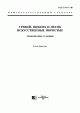 » ГОСТ 9757-90 Гравий, щебень и песок искусственные пористые. Технические условияЦена: 274.00 руб. (книга)В корзину (1)Корзина (1)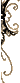 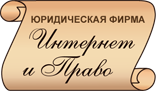 Актуальное
законодательствоИнтернет
и правоИнформационные
материалыЮРИДИЧЕСКИЕ
УСЛУГИИнформация
о сайте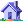 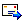 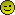 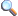 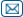 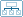 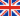 